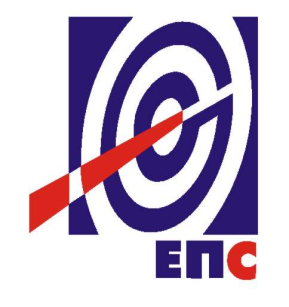 НАРУЧИЛАЦЈАВНО ПРЕДУЗЕЋЕ „ЕЛЕКТРОПРИВРЕДА СРБИЈЕ“ БЕОГРАДУлица царице Милице  број 2БеоградШЕСТА ИЗМЕНАКОНКУРСНЕ ДОКУМЕНТАЦИЈЕЗА ЈАВНУ НАБАВКУ  УСЛУГЕ Геодетске услуге за потребе озакоњења и укњижбе непокретности ЈП ЕПС- у отвореном поступку ради закључења оквирног споразума са једним понуђачем на период од годину дана -ЈАВНА НАБАВКА БРОЈ ЦЈН/09/2017(заведено у ЈП ЕПС број 12.01.141488/44-18  од 24.05.2018. године)Београд, мај 2018. годинеНа основу члана 63. став 1. и члана 54. Закона о јавним набавкама („Сл. гласник РС”, бр. 124/12, 14/15 и 68/15), чл. 2. Правилника о обавезним елементима конкурсне документације у поступцима јавних набавки и начину доказивања испуњености услова („Сл. гласник РС” бр. 86/2015), Комисија је сачинила:ШЕСТУ ИЗМЕНУКОНКУРСНЕ  ДОКУМЕНТАЦИЈЕЗА ЈАВНУ НАБАВКУ УСЛУГА Геодетске услуге за потребе озакоњења и укњижбе непокретности ЈП ЕПС- у отвореном поступку ради закључења оквирног споразума са једним понуђачем на период од годину дана -1.У одељку 3. Техничка спецификација, за Партију 1 - Геодетске услуге за потребе озакоњења и укњижбе непокретности ЈП ЕПС-Огранак ТЕНТ, брише се позиција која гласи: 2.У одељку 3. Техничка спецификација, за Партију 2 - Геодетске услуге за потребе озакоњења и укњижбе непокретности ЈП ЕПС- Огранак ТЕ-КО Костолац, брише се позиција која гласи:  3.У одељку 3. Техничка спецификација, за Партију 7 Геодетске услуге за потребе озакоњења и укњижбе непокретности ЈП ЕПС- ТЦ Крагујевац, текст који гласи:Мења се и гласи:4.У одељку 7. Обрасци, на страни 47, Образац  2 „Образац структуре цене“,  за Партију 1 - Геодетске услуге за потребе озакоњења и укњижбе непокретности ЈП ЕПС-Огранак ТЕНТ,  Партија 2 - Геодетске услуге за потребе озакоњења и укњижбе непокретности ЈП ЕПС-Огранак ТЕ-КО Костолац и Партију 7 - Геодетске услуге за потребе озакоњења и укњижбе непокретности ЈП ЕПС-ТЦ Крагујевац, у складу са изменама у техничкој спецификацији, мењају се и гласе као у прилогу овог Акта.5.Ова измена и допуна конкурсне документације се објављује на Порталу јавних набавки и интернет страници Наручиоца.                                                                                 број ЦЈН/09/2017                                                                                              _____________________Доставити:- АрхивиОБРАЗАЦ 2.ОБРАЗАЦ СТРУКТУРЕ ЦЕНЕПАРТИЈА 1Геодетске услуге за потребе озакоњења и укњижбе непокретности ЈП ЕПС- ОГРАНАК ТЕНТТехничке карактеристике, опис предметних услуга и потребна количина:Напомена:-Уколико група понуђача подноси заједничку понуду овај образац потписује и оверава Носилац посла.- Уколико понуђач подноси понуду са подизвођачем овај образац потписује и оверава печатом понуђач.Понуђач треба да попуни образац структуре цене на следећи начин:у колону 5. уписати колико износи јединична цена без ПДВ за извршену услугу;у колону 6. уписати колико износи јединична цена са ПДВ за извршену услугу;у колону 7. уписати колико износи укупна цена без ПДВ и то тако што ће помножити јединичну цену без ПДВ (наведену у колони 5.) са траженим обимом-количином (која је наведена у колони 4.); у колону 8. уписати колико износи укупна цена са ПДВ и то тако што ће помножити јединичну цену са ПДВ (наведену у колони 6.) са траженим обимом- количином (која је наведена у колони 4.).у ред бр. I – уписује се укупно понуђена цена за све позиције  без ПДВ (збирколоне бр. 5)у ред бр. II – уписује се укупан износ ПДВ у ред бр. III – уписује се укупно понуђена цена са ПДВ (ред бр. I + ред.бр. II)на место предвиђено за место и датум уписује се место и датум попуњавања обрасца структуре цене.на  место предвиђено за печат и потпис понуђач печатом оверава и потписује образац структуре цене.ОБРАЗАЦ 2.ОБРАЗАЦ СТРУКТУРЕ ЦЕНЕПАРТИЈА 2Геодетске услуге за потребе озакоњења и укњижбе непокретности ЈП ЕПС- ОГРАНАК ТЕ-КО КОСТОЛАЦТабела 1Табела 2Напомена:-Уколико група понуђача подноси заједничку понуду овај образац потписује и оверава Носилац посла.- Уколико понуђач подноси понуду са подизвођачем овај образац потписује и оверава печатом понуђач.Понуђач треба да попуни образац структуре цене на следећи начин:у колону 5. уписати колико износи јединична цена без ПДВ за извршену услугу;у колону 6. уписати колико износи јединична цена са ПДВ за извршену услугу;у колону 7. уписати колико износи укупна цена без ПДВ и то тако што ће помножити јединичну цену без ПДВ (наведену у колони 5.) са траженим обимом-количином (која је наведена у колони 4.); у колону 8. уписати колико износи укупна цена са ПДВ и то тако што ће помножити јединичну цену са ПДВ (наведену у колони 6.) са траженим обимом- количином (која је наведена у колони 4.).у ред бр. I – уписује се укупно понуђена цена за све позиције  без ПДВ (збирколоне бр. 5)у ред бр. II – уписује се укупан износ ПДВ у ред бр. III – уписује се укупно понуђена цена са ПДВ (ред бр. I + ред.бр. II)на место предвиђено за место и датум уписује се место и датум попуњавања обрасца структуре цене.на  место предвиђено за печат и потпис понуђач печатом оверава и потписује образац структуре цене.ОБРАЗАЦ 2.ОБРАЗАЦ СТРУКТУРЕ ЦЕНЕПартија 7 Геодетске услуге за потребе озакоњења и укњижбе непокретности ЈП ЕПС-ТЦ КрагујевацНапомена:-Уколико група понуђача подноси заједничку понуду овај образац потписује и оверава Носилац посла.- Уколико понуђач подноси понуду са подизвођачем овај образац потписује и оверава печатом понуђач.Понуђач треба да попуни образац структуре цене на следећи начин:у колону 5. уписати колико износи јединична цена без ПДВ за извршену услугу;у колону 6. уписати колико износи јединична цена са ПДВ за извршену услугу;у колону 7. уписати колико износи укупна цена без ПДВ и то тако што ће помножити јединичну цену без ПДВ (наведену у колони 5.) са траженим обимом-количином (која је наведена у колони 4.); у колону 8. уписати колико износи укупна цена са ПДВ и то тако што ће помножити јединичну цену са ПДВ (наведену у колони 6.) са траженим обимом- количином (која је наведена у колони 4.).у ред бр. I – уписује се укупно понуђена цена за све позиције  без ПДВ (збирколоне бр. 5)у ред бр. II – уписује се укупан износ ПДВ у ред бр. III – уписује се укупно понуђена цена са ПДВ (ред бр. I + ред.бр. II)на место предвиђено за место и датум уписује се место и датум попуњавања обрасца структуре цене.на  место предвиђено за печат и потпис понуђач печатом оверава и потписује образац структуре цене.1234Редброј Врста геодетских услуга -  Јед. мереоквирнаКол.2вУслуга легализације/озакоњења објеката површине преко 2000m2. Услуга обухвата Извештај о затеченим стању објекта са израдом Елабората геодетских радова за незаконито изграђени објекат са прибављањем потребних података/подлога из РГЗ-аm2200001234Редброј Врста услуга архитектеЈед. мереоквирнаКол.3.За објекте чија је БРГП већа од 2000 м2 и/или спратност већу од П+4, саставни део извештаја је и изјава пројектанта са одговарајућом лиценцом да објекат испуњава услове у погледу заштите од пожара, према прописима који су важили у време изградње тог објекта      м2100001234Редброј Врста геодетских услуга Јед. мереоквирнаКоличина1.Снимање и израда катстарско-топографског плана за потребе израде идејног и главног пројекта.у размери П =1:250, П =1:500 или П =1:1000хектар12.Израда геодетског снимка обејкта за потребе легализације/озакоњењадо 100м2 у основи.м230003.Израда геодетског снимка обејкта за потребе легализације од 100м2 до 400 м2 у основи.м280004Израда геодетског снимка обејкта за потребе легализације од 400м2 до 2000 м2 у основи.м280005. Геодетско снимање водова за потребе легализацијеm1 трасе4006. Услуга легализације/озакоњења  објеката површине до 100м2. Услуга обухвата израду геодетског снимка израду одговарајуће техничке документације и прибављање аката о легализованом објектум230007.Услуга легализације/озакоњења објеката површине  од 100м2 до 400 м2 . Услуга обухвата  израду геодетског снимка израду одговарајуће техничке документације и прибављање аката о легализованом објектум280008Услуга легализације/озакоњења објеката површине  од 400м2 до 2000 м2 . Услуга обухвата израду геодетског снимка израду одговарајуће техничке документације и прибављање аката о легализованом објектум280009.Израда елабората експропријације у случају изградње трансформаторске станице површине парцеле до једног араобјекат1010.Израда пројекта парцелације- препарцелације са пројектом геодетског обележавањапројекат10Рб.Врсте геодетских услугаЈед.мереоквирне Количина1Снимање и израда катстарско-топографског плана за потребе израде идејног и главног пројекта.у размери П =1:250, П =1:500 или П =1:1000хектар12Израда геодетског снимка обејкта за потребе легализације/озакоњењадо 100м2 у основи, Објекат203Израда геодетског снимка обејкта за потребе легализације од 100м2 до 400 м2 у основи.Објекат204Израда геодетског снимка обејкта за потребе легализације од 400м2 до 2000 м2 у основи.Објекат105Геодетско снимање водова за потребе легализацијеm1 трасе4006Услуга легализације/озакоњења објеката површине до 100м2. Услуга обухвата извештај о затеченим стању објекта са израдом елабората геодетских радова  за незаконито изграђени објекат са прибављањем потребних података/подлога из РГЗ-аОбјекат207Услуга легализације/озакоњења објеката површине  од 100м2 до 400 м2 . Услуга обухвата извештај о затеченим стању објекта са израдом елабората геодетских радова  за незаконито изграђени објекат са прибављањем потребних података/подлога из РГЗ-аM260008Услуга легализације/озакоњења објеката површине  од 400м2 до 2000 м2 . Услуга обухвата извештај о затеченим стању објекта са израдом елабората  потребних података/подлога из РГЗ-а геодетских радова  за незаконито изграђени објекат са прибављањем M260009Мерење висине слемена објеката и уписивање у копију плана, коју прибавља наручилац, за потребе озакоњења објеката	објекат	        5010Израда пројекта парцелације- препарцелације са пројектом геодетског обележавањапројекат12345678Редброј Врста геодетских услуга -  Јед. мереоквирнаКол.Јед.цена без ПДВдин.Јед.цена са ПДВдин.Укупна цена без ПДВдин.Укупна цена са ПДВдин.1.Услуга легализације/озакоњења објеката површине до 100m2. Услуга обухвата извештај о затеченим стању објекта са израдом елабората геодетских радова за незаконито изграђени објекат са прибављањем потребних података/подлога из РГЗ-аобјекат202аУслуга легализације/озакоњења објеката површине преко 100m2, а до 400m2. Услуга обухвата Извештај о затеченим стању објекта са израдом Елабората геодетских радова за незаконито изграђени објекат са прибављањем потребних података/подлога из РГЗ-аm277002бУслуга легализације/озакоњења објеката површине преко 400m2, а до 2000m2. Услуга обухвата Извештај о затеченим стању објекта са израдом Елабората геодетских радова за незаконито изграђени објекат са прибављањем потребних података/подлога из РГЗ-аm2125003.Деоба парцеле (парцелација/препарцелација) према пројекту са израдом Елабората геодетских радова за провођење у Катаструпарцела54. Израда пројекта парцелације/препарцелације са пројектом геодетског обележавањапројекат1iукупно понуђена цена за табелу 1 без пдв динара(збир колоне бр. 7)iiукупан износ  пдв динараiiiукупно понуђена цена  са пдв(ред. бр.i+ред.бр.ii) динараДатум:ПонуђачМ.П.12345678Редброј Врста геодетских услуга -  Јед. мереоквирнаКол.Јед.цена без ПДВдин.Јед.цена са ПДВдин.Укупна цена без ПДВдин.Укупна цена са ПДВдин.1.Снимање и израда геодетског снимка за  потребе легализације/озакоњења бесправно изргађених објеката, на комплексу површине до 10 ариар502.Снимање и израда геодетског снимка за потребе легализације/озакоњења бесправно изргађених објеката, на комплексу површине преко 10 ариар3003.Снимање и израда катастарско-топографског плана  за коплексе површине до 10 ари у размери 1:500 или 1:250ар5004. Снимање и израда катастарско-топографског плана  за коплексе површине преко10 ари у размери 1:500 или 1:1000ар5005. Снимање и израда елабората за РГЗ за потребе уписа објеката у катастар непокретности (уплањење објеката) површине до 100м2објекат506.Снимање и израда елабората за РГЗ за потребе уписа објеката у катастар непокретности (уплањење објеката) за објекте површине преко 100м2м220007.Израда елабората геодетских радова, као саставни део извештаја о затеченом стању објеката (Закон о озакоњењу) у складу са прописима о државном премеру и катаструобјекат508Израда елабората геодетских радова, као саставни део извештаја о затеченом стању објеката (Закон о озакоњењу) у складу са прописима о државном премеру и катастру , за објекте површине преко 100м2м220009Мерење висине слемена објеката и уписивање у копију плана, коју прибавља наручилац, за потребе озакоњења објекатаобјекат5010Израда елабората геодетских радова, као саставни део извештаја о затеченом стању објеката (закон о озакоњењу објеката) за посебне физичке делове објеката, у складу са прописима о државном премеру и катаструм2200011Идентификација грађевинских објеката на терену и у РГЗ-у, на основу података из постојеће документације (потврде, употребне или грађевинске дозволе) и вештачење чињенице да се постојећа документација односи на објекат за који је издата потврда, употребна или грађевинска дозвола, за потребе уписа објекта у право својине/ коришћењаобјекат1012Снимање изведеног стања инсталација са израдом елабората за РГЗ (наручилац плаћа Провођење у РГЗ-у)м50013Обележавање граница парцела површине до 30 арипарцела5014Обележавање граница парцела површине преко 30 ариар200iукупно понуђена цена за табелу 1 без пдв динара(збир колоне бр. 7)iiукупан износ  пдв динараiiiукупно понуђена цена  са пдв(ред. бр.i+ред.бр.ii) динара12345678Редброј Врста услуга Архитекти  Јед. мереоквирнаКол.Јед.цена без ПДВдин.Јед.цена са ПДВдин.Укупна цена без ПДВдин.Укупна цена са ПДВдин.1За објекте чија је БРГП до 400м² израђује се Извештај о затеченом стању објекта (са снимком изведеног стања),  као саставни део извештаја о затеченом стању објектам2100002За објекте чија је БРГП већа од 400м² израђује се Извештај о затеченом стању објекта (са снимком изведеног стања), с тим што графички прилози садрже и два карактеристична, међусобно управна пресека и друге карактеристичне пресеке и изгледе објектам230000iукупно понуђена цена за табелу 2 без пдв динара(збир колоне бр. 7)iiукупан износ  пдв динараiiiукупно понуђена цена  са пдв(ред. бр.i+ред.бр.ii) динараIУКУПНО ПОНУЂЕНА ЦЕНА КОЈА СЕ ИСКАЗУЈЕ У ОБРАСЦУ ПОНУДЕ без ПДВ динара(ЗБИР УКУНЕ ПОНУЂЕНЕ ЦЕНЕ Табеле 1 и Табеле 2)IIУКУПАН ИЗНОС  ПДВ динараIIIУКУПНО ПОНУЂЕНА ЦЕНА  са ПДВ(ред. бр.I+ред.бр.II) динараДатум:ПонуђачМ.П.12345678Редброј Врста геодетских услуга Јед. мереоквирнаКоличинаЈед.цена без ПДВдин.Јед.цена са ПДВдин.Укупна цена без ПДВдин.Укупна цена са ПДВдин.1.Снимање и израда катстарско-топографског плана за потребе израде идејног и главног пројекта.у размери П =1:250, П =1:500 или П =1:1000хектар12.Израда геодетског снимка обејкта за потребе легализације/озакоњењадо 100м2 у основи.објекат203.Израда геодетског снимка обејкта за потребе легализације од 100м2 до 400 м2 у основи.објекат204Израда геодетског снимка обејкта за потребе легализације од 400м2 до 2000 м2 у основи.објекат105. Геодетско снимање водова за потребе легализацијеm1 трасе4006. Услуга легализације/озакоњења  објеката површине до 100м2. Услуга обухвата извештај о затеченим стању објекта са израдом елабората геодетских радова  за незаконито изграђени објекат са прибављањем потребних података/подлога из РГЗ-аобјекат207.Услуга легализације/озакоњења објеката површине од 100м2 до 400 м2 . Услуга обухвата извештај о затеченим стању објекта са израдом елабората геодетских радова  за незаконито изграђени објекат са прибављањем потребних података/подлога из РГЗ-ам260008Услуга легализације/озакоњења објеката површине од 400м2 до 2000 м2 . Услуга обухвата извештај о затеченим стању објекта са израдом елабората  потребних података/подлога из РГЗ-а геодетских радова  за незаконито изграђени објекат са прибављањем м2	60009.Мерење висине слемена објеката и уписивање у копију плана, коју прибавља наручилац, за потребе озакоњења објеката		објекат		5010.Израда пројекта парцелације- препарцелације са пројектом геодетског обележавањапројекат10IУКУПНО ПОНУЂЕНА ЦЕНА  БЕЗ ПДВ ДИНАРА(ЗБИР КОЛОНЕ БР. 7)IIУКУПАН ИЗНОС  ПДВ ДИНАРАIIIУКУПНО ПОНУЂЕНА ЦЕНА  СА ПДВ(РЕД. БР.I+РЕД.БР.II) ДИНАРАДатум:ПонуђачМ.П.